30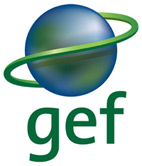 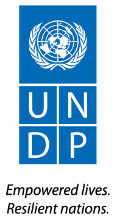 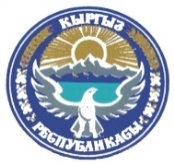 Проект«Сохранение глобально значимого биоразнообразия и связанных с ним земельных и лесных ресурсов Западного Тянь-Шаня для поддержки устойчивых средств существования»Руководствоо порядке выдачи малых грантов для целевых сообществ2022 г.ОглавлениеВВЕДЕНИЕ	3I	ЦЕЛИ И ОЖИДАЕМЫЕ РЕЗУЛЬТАТЫ РЕАЛИЗАЦИИ МАЛЫХ ГРАНТОВЫХ ПРОЕКТОВ	3II	ОБЩИЕ ПОЛОЖЕНИЯ О КОМИССИИ ПО ОЦЕНКЕ И ОТБОРУ МАЛЫХ ГРАНТОВЫХ ПРОЕКТОВ (ГРАНТОВАЯ ОЦЕНОЧНАЯ КОМИССИЯ)	5III	КРИТЕРИИ ОТБОРА ЗАЯВОК НА РЕАЛИЗАЦИЮ МАЛЫХ ГРАНТОВЫХ ПРОЕКТОВ	6ПРИЛОЖЕНИЕ I. ИНСТРУКЦИЯ ДЛЯ ЗАЯВИТЕЛЕЙ	9ПРИЛОЖЕНИЕ II. ЗАЯВКА НА УЧАСТИЕ В РЕАЛИЗАЦИИ МАЛОГО ГРАНТОВОГО ПРОЕКТА	18ПРИЛОЖЕНИЕ III. ФОРМА ЗАЯВКИ НА РЕАЛИЗАЦИЮ МАЛОГО ГРАНТОВОГО ПРОЕКТА	23ВВЕДЕНИЕ Настоящее Руководство устанавливает порядок выдачи малых грантов в рамках проекта ПРООН-ГЭФ «Сохранение глобально значимого биоразнообразия и связанных с ним земельных и лесных ресурсов Западного Тянь-Шаня для поддержки устойчивых средств существования» (далее – Проект). Малые гранты на выполнение мероприятий с привлечением местных НПО, реализация которых направлена на создание как альтернативных источников средств к существованию для местных сообществ, также на демонстрацию и внедрение практик землепользования и лесопользования, которые обеспечивают средствами к существованию и являются благоприятными для биоразнообразия.Поддержка и реализация малых грантовых проектов будут осуществляться в соответствии с данным Руководством, на основе правил и положений ПРООН, в которых определены основные принципы подачи заявок на участие в конкурсе, а также критерии и процедуры отбора малых грантовых проектов и требования к отчетности.Все процедуры по реализации малых грантовых проектов, описанные в данном документе, соответствуют существующим правилам и процедурам ПРООН и должны соблюдаться всеми заинтересованными сторонами.I	ЦЕЛИ И ОЖИДАЕМЫЕ РЕЗУЛЬТАТЫ РЕАЛИЗАЦИИ МАЛЫХ ГРАНТОВЫХ ПРОЕКТОВЦЕЛЕВЫЕ СООБЩЕСТВА ПРОЕКТАЦелевыми сообществами являются четыре айыльных аймака: Чолпон-Ата и Кызыл-Озоруш Токтогульского района, Кок-Ирим и Атай Тогуз-Тороуского района. Эти айыльные аймаки были определены проектом как пилотные на основе их близости к недавно созданным Государственным Природным Паркам Алатай и Кан-Ачуу. Примерно 56% населения пилотных районов считается бедным. Сельское хозяйство является основным видом экономической деятельности в регионе, особенно в Чолпон-Атинском и Кызыл-Озгорушском айыльных аймаках, поскольку промышленная деятельность в районе сосредоточена в главном городе - Токтогул. ЦЕЛЬ МАЛЫХ ГРАНТОВЫХ ПРОЕКТОВЦелью предоставления малых грантовых проектов является: Демонстрация возможности снижения нагрузки на экосистемы путем предоставления местным сообществам возможности увеличить доходы без увеличения поголовья скота;Внедрение методов устойчивого землепользования и устойчивого лесопользования на пахотных, пастбищных и лесных землях;Повышение осведомленности местного сообщества и понимание важнейших вопросов устойчивости земельных и природных ресурсов;Повышение заинтересованности и поддержку местных сообществ в создании охраняемых территорий, демонстрируя, что охраняемые территории могут способствовать устойчивому развитию. ГРАНТ Общая сумма гранта, выделяемого в рамках данного Проекта, выигравшей НПО, составит не более 15 000,00 долларов США (пятнадцать тысяч долларов США). Вклад НПО должен составить не менее 20% от суммы гранта. Данный вклад со стороны НПО размере 20% может быть выражен наличными, или в натуральной форме (например, предоставление объекта, персонала, технических ресурсов, необходимых для реализации малых грантовых проектов, выполнение физической работы заявителем).ЗАЯВИТЕЛЬ Все НПО, имеющие опыт работы в целевых сообществах (Чолпон-Ата, Кызыл-Озоруш Токтогульского района, Кок-Ирим и Атай Тогуз-Торунского района) имеют право подавать заявки на реализацию малого грантового проекта. Местные НПО (зарегистрированные в пилотных сообществах, районах), НПО с филиалами, либо имеющие партнеров, находящихся в пилотных сообществах, будут иметь преимущество при подаче проектной заявки по следующим направлениям:экотуризм и рекреация;сбор лекарственных растений и не древесных продуктов леса (грибы, ягоды и т.д.);пчеловодство, вторичная переработка меда и продуктов из пчелиного воска;вторичная переработка сельскохозяйственной продукции;переход к более высокодоходным и устойчивым формам сельского хозяйства;доходоприносящая деятельность, снижающая нагрузку на экосистемы;сохранение окружающей среды и местной флоры и фауны;ПЕРИОД РЕАЛИЗАЦИИСрок реализации не более 5 месяцев, предварительно с октября 2022 года по февраль 2023 года. СРОК ПОДАЧИ ЗАЯВОК НА РЕАЛИЗАЦИЮ МАЛЫХ ГРАНТОВЫХ ПРОЕКТОВ Заявки должны быть получены ПРООН по почтовому адресу или электронному адресу grants.env.kg@undp.org , указанному в пункте о Запечатывании и Маркировке Заявок, не позднее установленного времени, 18:00 местного времени, 30 августа 2022 года.  Более подробная информация в приложении 1 (Инструкция для заявителей).II	ОБЩИЕ ПОЛОЖЕНИЯ О КОМИССИИ ПО ОЦЕНКЕ И ОТБОРУ МАЛЫХ ГРАНТОВЫХ ПРОЕКТОВ (ГРАНТОВАЯ ОЦЕНОЧНАЯ КОМИССИЯ)Для обеспечения прозрачности процесса рассмотрения и одобрения малых грантовых проектов, на уровне Проекта формируется Грантовая Оценочная Комиссия.ГРАНТОВАЯ ОЦЕНОЧНАЯ КОМИССИЯ представляет собой орган, который изучает, дает оценку и рекомендует заявки, поступившие от местных неправительственных организаций на реализацию малого грантового проекта для дальнейшего финансирования со стороны ПРООН. ГРАНТОВАЯ ОЦЕНОЧНАЯ КОМИССИЯ, прежде чем отобрать заявки, должна изучить их на предмет соответствия установленным критериям приемлемости, включая юридические документы заявителя, соответствующий опыт реализации проекта, персонал и команду организации.Основными принципами деятельности ГРАНТОВОЙ ОЦЕНОЧНОЙ КОМИССИИ являются создание равных условий для заявителей, а также единство требований, предъявляемых к ним, всесторонность и полнота исследований представленных документов, объективность принимаемых решений. ГРАНТОВАЯ ОЦЕНОЧНАЯ КОМИССИЯ формируется в целях обеспечения открытости, прозрачности в отборе и реализации малых грантовых проектов. ГРАНТОВАЯ ОЦЕНОЧНАЯ КОМИССИЯ состоит из: Представителей Странового офиса ПРООН в КР;Представителя Министерства природных ресурсов, экологии и технического надзора Кыргызской Республики;Представителей Токтогульского и Тогуз-Тороуского Районных Государственных Администраций;Секретариат, представители Проекта ПРООН. Для экспертной оценки полученных заявок, на заседания ГРАНТОВОЙ ОЦЕНОЧНОЙ КОМИССИИ могут привлекаться профильные специалисты, которые не будут иметь право голоса, но чье мнение будет носить рекомендательный характер для членов ГРАНТОВОЙ ОЦЕНОЧНОЙ КОМИССИИ.Для принятия решения по малым грантовым проектам необходимо присутствие не менее 2/3 членов комиссии. Председателем ГРАНТОВОЙ ОЦЕНОЧНОЙ КОМИССИИ является Представитель Странового Офиса ПРООН в КР, который обладает решающим голосом при равном числе голосов и несет ответственность за работу ГРАНТОВОЙ ОЦЕНОЧНОЙ КОМИССИИ, качество и прозрачность процессов рассмотрения заявок и распределения ресурсов. Все решения ГРАНТОВОЙ ОЦЕНОЧНОЙ КОМИССИИ имеют рекомендательный характер для ПРООН. На основе проведенной оценки и рекомендации ГРАНТОВОЙ ОЦЕНОЧНОЙ КОМИССИИ, ПРООН принимает решение и информирует бенефициаров о малых грантовых проектах.ОТБОР И УТВЕРЖДЕНИЕ МАЛЫХ ГРАНТОВЫХ ПРОЕКТОВ НА УРОВНЕ ГРАНТОВОЙ ОЦЕНОЧНОЙ КОМИССИИВ рамках данного проекта предполагается 2-х уровневый отбор малых грантовых проектов: 1. На первом уровне Секретариат Грантовой Оценочной Комиссии (Проект ПРООН) совместно с 2-3 членами Грантовой Оценочной Комиссии проводит первичный отбор заявок на предмет соответствия заявителя минимальным критериям приемлемости, на основе которого готовится протокол предварительной оценки. 2. На втором уровне ГРАНТОВАЯ ОЦЕНОЧНАЯ КОМИССИЯ проводит отбор в соответствии с принципами и критериями, установленными в данном руководстве. Заявки на реализацию малых грантовых проектов утверждаются с согласия большинства членов ГРАНТОВОЙ ОЦЕНОЧНОЙ КОМИССИИ согласно специально разработанным критериям, указанным в разделе IV. Члены ГРАНТОВОЙ ОЦЕНОЧНОЙ КОМИССИИ дают итоговое заключение по каждому проекту «Утверждается», «Отклоняется», «Утверждается с доработкой» в протоколе, который подписывается всеми членами ГРАНТОВОЙ ОЦЕНОЧНОЙ КОМИССИИ. Заявители будут проинформированы о принятых решениях в течение недели после принятия решения. Проект ПРООН (Секретариат) будет выполнять организационную и техническую работу, включая сбор заявок, техническую проверку полноты представленных документов, проверку на наличие расхождений и ошибок в документах, делопроизводство, организацию деятельности ГРАНТОВОЙ ОЦЕНОЧНОЙ КОМИССИИ (место для встреч, расходные материалы, транспорт, при необходимости, полевые поездки и т.д.) связь между заявителями и ГРАНТОВОЙ ОЦЕНОЧНОЙ КОМИССИЕЙ. ПРООН несет ответственность за обеспечение качества реализации малого грантового проекта путем полевого мониторинга и анализа отзывов сообщества, а также предоставление технической поддержки НПО.III	КРИТЕРИИ ОТБОРА ЗАЯВОК НА РЕАЛИЗАЦИЮ МАЛЫХ ГРАНТОВЫХ ПРОЕКТОВЗаявка на реализацию малого грантового проекта может включать выполнение мероприятий, направленных на создание как альтернативных источников средств к существованию для местных сообществ, также на демонстрацию и внедрение практик землепользования и лесопользования благоприятных для биоразнообразия:Снижение нагрузки на экосистемы (сбор лекарственных растений и не древесных продуктов леса; пчеловодство, вторичная переработка меда и продуктов из пчелиного воска; вторичная переработка сельскохозяйственной продукции; доходоприносящая деятельность, снижающая нагрузку на экосистемы и др.)Устойчивое землепользование и устойчивого лесопользования (борьба с деградацией земель, переход к более высокодоходным и устойчивым формам сельского хозяйства, семенные фонды, садоводство, питомники и др)Повышение заинтересованности и поддержку местных сообществ в создании охраняемых территорий (развитие экотуризма и рекреации, создание общественных микро-заповедников, распространение концепции CBT, разработка туристических пакетов и др.)МИНИМАЛЬНЫЕ КРИТЕРИИ ПРИЕМЛЕМОСТИ ГРАНТОВАЯ ОЦЕНОЧНАЯ КОМИССИЯ рассмотрит заявки на предмет их полноты и соответствия документов минимальным требованиям, правильности подписания документов, наличия или отсутствия заявителя в списке террористов и лиц, финансирующих терроризм, составленного Комитетом 1267/1989 Совета Безопасности ООН, в списке приостановленных и исключенных поставщиков ПРООН, а также на предмет соответствия заявок общим требованиям, либо необходимости внесения поправок на данном этапе. Для проведения дальнейшей оценки все заявки будут тщательно проверены на предмет соответствия нижеуказанным критериям приемлемости (минимальные квалификационные требования):Наличие у организации свидетельства (регистрация в Министерстве юстиции); Группа для реализации малого грантового проекта (организационная структура, включая должности и роль каждого члена группы). Первичный отбор (заявки будут дисквалифицированы во время первичного отбора в случае выявления условий, указанных ниже)Реализация малого грантового проекта противоречит действующему законодательству;Реализация малого грантового проекта ущемляет права других (недопустимость дискриминация или ограничения прав человека); Реализация малого грантового проекта прямо или косвенно имеет пагубное воздействие на окружающую среду;Реализация малого грантового проекта направлена на производство и реализацию табачных, алкогольных, наркотических либо других запрещенных законодательством изделий; Реализация малого грантового проекта ранее одобрена и выполнена другим донорами;Реализация малого грантового проекта аффилирована с членами ГРАНТОВОЙ ОЦЕНОЧНОЙ КОМИССИИ и имеет конфликт интересов;Реализация малого грантового проекта отрицательно влияет прямо или косвенно на окружающую среду, права бенефициаров и членов сообщества (дискриминирует, ограничивает движение и свободу слова, права человека и т.д.);Запрашиваемые средства не могут быть использованы на приобретение недвижимого имущества, земельного участка и в качестве платы за аренду;Расходные статьи малого грантового проекта за счет ПРООН на выплату заработной платы работников заявителя, административные расходы различного характера, оборотные средства, приобретение продуктов питания и офисного оборудования, строительство зданий/помещений под бизнес.ГРАНТОВАЯ ОЦЕНОЧНАЯ КОМИССИЯ будет оценивать только те заявки, которые прошли первичный отбор на основе следующих критериев. Дополнительные требования:   Операционные расходы, связанные с наймом новых сотрудников, заработной платой персонала и приобретением нового оборудования, должны покрываться за счет собственных средств НПО;  Гранты будут выплачиваться одним или несколькими траншами. Последний транш гранта (5% от общей суммы) будет выплачен после завершения всех мероприятий, предоставления итогового отчета (описательного и финансового) и проверки всех результатов. Все "последующие транши" зависят от удовлетворительной отчетности по предыдущим траншам.   Данный грант не подразумевает никаких дополнительных средств, кроме указанных выше.ПРИЛОЖЕНИЕ I. ИНСТРУКЦИЯ ДЛЯ ЗАЯВИТЕЛЕЙ ВведениеОбщие положения ПРООН-ГЭФ реализует проект «Сохранение глобально значимого биоразнообразия и связанных с ним земельных и лесных ресурсов Западного Тянь-Шаня для поддержки устойчивых средств существования» в целях сохранение биоразнообразия Основных Территории Биоразнообразия (KBA), устойчивое управление лесами и пастбищами на обширных ландшафтах являющихся важными для сохранения биоразнообразия, включая сохранение снежного барса и видов его добычи, а также устойчивое развитие местного сообщества. Расходы, связанные с подготовкой заявки на реализацию малого грантового проекта Заявитель берёт на себя все расходы, связанные с подготовкой и подачей заявки на реализацию малого грантового проекта, ПРООН ни в коем случае не несёт ответственность или обязательство за погашение этих расходов, независимо от результата приёма заявок.Документы по приему заявок на реализацию малого грантового проектаСодержание документов для приема заявокЗаявки на реализацию малого грантового проекта должны полностью соответствовать общим требованиям данной Инструкции. Заявки, частично отвечающие требованиям, будут отклонены. Заявитель должен изучить инструкции, формы и условия, которые содержатся в документах по приёму заявок на реализацию малых грантовых проектов. Риск несоответствия документов изложенным требованиям возлагается на самого Заявителя, и может негативно повлиять на оценку заявки.Разъяснение документов по приему заявок на реализацию малого грантового проекта Если Заявитель требует разъяснение документов по приёму заявок, он/она должны уведомить об этом ПРООН, написав по электронному адресу организации, указанному в Запросе на Подачу Заявок. ПРООН предоставит в письменной форме ответ на любое требуемое разъяснение относительно подачи заявок, однако данная заявка должна быть получена не позже, чем за неделю до крайнего срока подачи заявок.Внесение поправок в документы по приему заявок на реализацию малого грантового проекта В любое время до крайнего срока подачи заявок на реализацию малого грантового проекта, ПРООН, по любой причине, либо по своей инициативе, либо в ответ на запрос о внесении поправок, представленный заявителем, может произвести модификацию документов по приёму заявок.Все Заявители, которые получили документы по приёму заявок, будут уведомлены в письменной форме через электронное сообщение и/либо по телефону обо всех модификациях, произошедших в соответствующих документах. Для того, чтобы предоставить Заявителям приемлемый срок для включения поправок при подготовке заявок, уведомляющая организация, по своему усмотрению, может продлить крайний срок подачи заявок на реализацию малого грантового проекта. Составление заявки на реализацию малого грантового проекта. Язык составления заявки Заявка, составленная Заявителем, а также связанная с этим корреспонденция между Заявителем и ПРООН, должна быть изложена на русском и/или кыргызском языках. Документы, составляющие заявку Заявка должна состоять из следующих компонентов:Заявка на участие в реализации малого грантового проекта дана в Приложении II (также доступна на нашем сайте  https://www.kg.undp.org);Форма заявки на реализацию малого грантового проекта дана в Приложении III;Копия пакета учредительных документов (устав, свидетельство о регистрации);Валюта заявки  Все цены должны быть указаны в долларах США.Оплата ПРООН осуществляет платежи в национальной валюте Кыргызской Республики по официальному курсу ПРООН на день оплаты. Оплата будет переведена на банковский счет, указанный в контракте, подписанного с организацией – победителем конкурса.Подача заявокЗаявитель должен отправить подписанную и заверенную печатью заявку на электронную почту grants.env.kg@undp.org  адресованное на имя:Г-жа Луиз ЧемберлейнПостоянный Представитель ПРООН в КыргызстанеС пометкой - “Малый грантовый проект”а также,Дата подачи и имя Заявителя.Инструкции для электронной подачи заявок (посредством электронной почты):После подготовки полного комплекта документов для подачи заявки в бумажной версии, необходимо конвертировать их в электронную версию и прикрепить их к одному или нескольким электронным письмам в формате (Doc или Pdf).Обязательно отметьте тему электронного письма – “Малый грантовый проект”. Пожалуйста, имейте в виду что будут приняты для рассмотрения только те заявки, которые будут получены в формате Doc или PDF. Крайний срок подачи заявок Заявки должны быть получены ПРООН по электронному адресу, указанному в пункте о Запечатывании и пометке заявок, не позднее установленного времени, 18:00 по местному времени, 30 августа 2022 года. ПРООН по своему усмотрению, может продлить крайний срок подачи заявок в связи с внесением поправок в документы для подачи заявок, в соответствии с пунктом о Внесении Поправок в Документы по Приёму Заявок. В таком случае, все права и обязанности офиса ПРООН и Заявителей, которые до этого имели действие до крайнего срока подачи, будут далее действительны до продлённого крайнего срока подачи заявок.Заявки, полученные позже указанного срокаЛюбые заявки, полученные офисом ПРООН, после крайнего срока подачи заявок, в соответствии с пунктом о Крайнем Сроке подачи Заявок, будут отклоненыF. Вскрытие и оценка заявокВскрытие заявок Секретариат Комиссии (Проект ПРООН) несет ответственность за сбор заявок и ведет реестр поступающих заявок. Вскрытие и предварительная оценка на наличие всех необходимых документов осуществляется Секретарем Комиссии (Проект ПРООН) и 2-3 членами ГРАНТОВОЙ ОЦЕНОЧНОЙ КОМИССИИ, протокол предварительной оценки, утвержденный Председателем Комиссии, направляется всем членам ГРАНТОВОЙ ОЦЕНОЧНОЙ КОМИССИИ.На этапе предварительного отбора все полученные заявки будут рассмотрены ПРООН на предмет соответствия заявок минимальным квалификационным критериям и выявления причин для дисквалификации. ГРАНТОВАЯ ОЦЕНОЧНАЯ КОМИССИЯ будет оценивать только те заявки, которые прошли первичный отбор на основе установленных критериев. Разъяснение заявок В процессе изучения, оценки и сопоставления, ГРАНТОВАЯ ОЦЕНОЧНАЯ КОМИССИЯ по своему усмотрению, может попросить Заявителя разъяснить его заявку. Запрос о разъяснении заявки и ответ на него должны быть составлены в письменной форме и могут касаться любых вопросов относительно малого грантового проекта. Заявитель должен предоставить свои разъяснения в максимально короткие сроки после получения запроса, но не позднее 7 (семи) календарных дней.Оценка и сравнение заявокПоступившая заявка на реализацию малого грантового проекта оценивается индивидуально. До проведения оценки члены ГРАНТОВОЙ ОЦЕНОЧНОЙ КОМИССИИ могут предоставить свои комментарии/замечания на любую заявку или сообщить дополнительную информацию о заявителе другим членам ГРАНТОВОЙ ОЦЕНОЧНОЙ КОМИССИИ, если информация относится или может повлиять на реализацию проекта в будущем. Члены ГРАНТОВОЙ ОЦЕНОЧНОЙ КОМИССИИ могут принять во внимание эти замечания и комментарии во время оценки заявок.ГРАНТОВАЯ ОЦЕНОЧНАЯ КОМИССИЯ может организовать одно или несколько встреч в режиме онлайн или оффлайн для оценки заявок на реализацию малого грантового проекта, и по мере необходимости попросить Заявителя внести поправки либо предоставить разъяснения. Для оценки заявок применяются оценочные критерии и бальная система. Баллы по каждому оценочному критерию подсчитываются сразу после обсуждения каждой заявки и заполняются оценочные формы, в которых указываются баллы, присвоенные по каждому критерию. Оценка результатов голосования проводится Секретарем.  Общий балл каждого члена ГРАНТОВОЙ ОЦЕНОЧНОЙ КОМИССИИ считается решающим фактором при рассмотрении заявок на финансирование. Заявки, набравшие необходимый порог очков (не менее 75 %), будут рассматриваться, как технически соответствующие на получение финансирования.Заявка оценивается на основе её соответствия критериям технической оценки, а также принимается во внимание рациональность представленного бюджета. Заявка на реализацию малого грантового проекта может включать выполнение мероприятий, направленных на создание как альтернативных источников средств к существованию для местных сообществ, также на демонстрацию и внедрение практик землепользования и лесопользования благоприятных для биоразнообразия:Снижение нагрузки на экосистемы (сбор лекарственных растений и не древесных продуктов леса; пчеловодство, вторичная переработка меда и продуктов из пчелиного воска; вторичная переработка сельскохозяйственной продукции; доходоприносящая деятельность, снижающая нагрузку на экосистемы и др.)Устойчивое землепользование и устойчивого лесопользования (борьба с деградацией земель, переход к более высокодоходным и устойчивым формам сельского хозяйства, семенные фонды, садоводство, питомники и др);Повышение заинтересованности и поддержку местных сообществ в создании охраняемых территорий (развитие экотуризма и рекреации, создание общественных микро-заповедников, распространение концепции CBT, разработка туристических пакетов и др.)Форма 1: Критерии технической оценки  Перечень необходимых документов: Заявка на участие в реализации малого грантового проекта Форма заявки на реализацию малого грантового проектаКопия свидетельства о регистрации юридического лица в Министерстве Юстиции Копия устава для юридических лиц;Документы, подтверждающие координацию с сообществом – первый этап избрания (протоколы встречи с Местной инициативной группой или комитетом, список участников) и местные органы или айыл кенеш с четким разъяснением решения экономических вопросов пилотного муниципалитета или региона;Протокол и список участников встреч с местными сообществами;G. Подписание грантового соглашения Критерии ПРООН сохраняет за собой право принять или отклонить любую заявку, аннулировать весь грантовый процесс и отклонить все поступившие заявки в любое время до заключения контракта, и не берёт на себя обязательство информировать Заявителя или Заявителей о причинах такого решения.ПРООН заключит контракт с тем Заявителем, чья заявка, после проведённой оценки, будет признана, как наиболее соответствующая обозначенным целям и задачам.Подписание контракта  В течение 10 дней после получения контракта, победитель конкурса должен подписать документы, поставить дату и вернуть их ПРООН.Невыполнение победителем конкурса требований пункта 15 послужит основанием для аннулирования контракта. В таком случае ПРООН может присудить контракт другому Заявителю, который занял следующую за ним позицию при оценке. Требования к отчетности   Все отчеты должны быть подготовлены на русском языке в печатном виде и в электронной версии, в формате MS Word, шрифт ARIAL-11 на бумаге формата А4. Отчеты должны быть предоставлены в адрес ПРООН в бумажном формате или в электронной версии в формате PDF. Все отчеты должны содержать титульный лист с названием и кодом подпроекта и логотип ПРООН. Требования по представлению отчета будут дополнительно указаны в договоре с ПРООН.Грантополучатель будет представлять отчеты на основе результатов (продуктов), достигнутых в согласованном формате (формат отчетов должен быть согласован на начальной стадии выполнения задания, однако ПРООН имеет право внести необходимые изменения и разъяснения по форме отчетности) по всем мероприятиям, выполненным во время задания. Отчеты будут представлены после каждого результата с приложением промежуточных продуктов, достигнутых в соответствии с графиком и согласованию с Координатором проекта ПРООН для осуществления соответствующих оплат, предусмотренных контрактом. После завершения комплекса установленных заданий грантополучатель представит окончательный отчет с приложением всех подготовленных документов, который должен быть согласован и одобрен Координатором проекта ПРООН для осуществления финальной оплаты. В случае необходимости грантополучатель доработает подготовленные ожидаемые продукты до совершения окончательной оплаты. Рекомендуемая таблица «Ожидаемых результатов»:Грантополучатель при необходимости может предложить изменение схемы оплаты и представить соответствующее обоснование.Условия оплаты В случаях возникновения необходимости пересмотра суммы выплат по вине получателя финансирования, грантополучатель предоставляет финансовые обоснования ПРООН.Выплаты будут осуществляться траншами согласно графику, указанному в таблице ожидаемых результатов. Последний транш будет оплачен после получения финального отчета. Общая сумма гранта, выделяемого для реализации малого грантового проекта выигравшей НПО, составит не более 15 000,00 долларов США (пятнадцать тысяч долларов США). Вклад НПО должен составить не менее 20% от суммы гранта. Данный вклад со стороны НПО размере 20% может быть выражен наличными, или в натуральной форме (например, предоставление объекта, технических ресурсов, необходимых для реализации малых грантовых проектов, выполнение физической работы заявителем). Заявки, где дополнительно к вкладу заявителя имеется вклад сообщества, либо местного органа власти, имеют преимущество.НПО несет полную ответственность за уплату налогов, вытекающих из договора с ПРООН. ПРООН будет осуществлять перевод денег на счет НПО/местного сообщества в соответствии с графиком и условиями платежа.Мониторинг и оценка  ПРООН оставляет за собой право проведения выборочных проверок получателей финансирования в качестве меры по обеспечению качества услуг, в ходе которых будут проведены интервью и получены отзывы по качеству работы грантополучателя. При проведении независимой внешней оценки со стороны ПРООН любой малый грантовый проект подлежит аудиту и оценке.  Ответственность сторонПобедитель конкурса обязан:выполнять работы своевременно в соответствии с графиком запланированных работ; нести полную ответственность за выполнение всех заявленных целей и задач; обеспечить взаимодействие с органами местного самоуправления и уполномоченными государственными структурами; привлекать на создаваемые рабочие места молодежь пилотного сообщества с фокусом на женщин в том числе; нести полную ответственность за реализацию малого грантового проекта в соответствии с законодательством Кыргызской Республики;обеспечивать свободный доступ сотрудникам Программы ПРООН ко всей документации (включая финансовые документы, отчёты и подтверждающие документы, касающиеся средств Проекта) в целях мониторинга достижения целей и задач;принимать на себя все последующие риски, связанные с разрушением, утратой, кражей, преждевременным износом, повреждением, независимо от возможности исправления нанесённого ущерба;информировать сотрудников Программы ПРООН о любых проблемах, возникающих в процессе реализации малого грантового проекта; нести организационную, правовую и финансовую ответственность за ведение бухгалтерского учета и подготовку финансовых отчётов, а также за предоставление государственной статистической отчётности. Программа ПРООН вправе затребовать соответствующую бухгалтерскую, финансовую и статистическую отчётность от грантополучателя;предоставлять ПРООН финансовую и описательную отчётность.согласовать с Проектом техническую спецификацию оборудования, заявленного в Проектном предложенииПРООН несёт ответственность за: предоставление соответствующей технической помощи в процессе реализации малого грантового проекта;регулярный мониторинг достижения целей, поставленных в рамках малого грантового проекта.Дополнительные требования:   Операционные расходы, связанные с наймом новых сотрудников, заработной платой персонала и приобретением нового оборудования, должны покрываться за счет собственных средств НПО;  Гранты будут выплачиваться одним или несколькими траншами. Последний транш гранта (5% от общей суммы) будет выплачен после завершения всех мероприятий, предоставления итогового отчета (описательного и финансового) и проверки всех результатов. Все "последующие транши" зависят от удовлетворительной отчетности по предыдущим траншам.   Данный грант не подразумевает никаких дополнительных средств, кроме указанных выше.ПРИЛОЖЕНИЕ II. ЗАЯВКА НА УЧАСТИЕ В РЕАЛИЗАЦИИ МАЛОГО ГРАНТОВОГО ПРОЕКТАUnited Nations Development Programme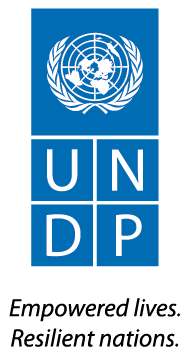 Дата: ________________ Кому:		Программа Развития ООН в КыргызстанеУважаемые господа,После изучения и ознакомления со спецификациями и всеми документами, относящимися к заявке, я нижеподписавшийся, согласен выполнить работы в рамках Проекта «Сохранение глобально значимого биоразнообразия и связанных с ним земельных и лесных ресурсов Западного Тянь-Шаня для поддержки устойчивых средств существования» в соответствии с документами по предоставлению заявки.В случае принятия нашей заявки, мы обязуемся выполнить работы строго в соответствии с графиком выполнения работ.Мы согласны придерживаться установленного срока действия заявки после вскрытия заявок, и подтверждаем, принятие данных обязательств в течение этого периода.Общая информацияНазвание НПО (неправительственной организации)_____________________________Подавалась ли данная заявка  на получение других грантов?	□ Да □ НетИнформация о Заявителе:Название Заявителя _______________________________________________Регистрационный номер: _______________________________Юридический адрес: ___________________________________Дата регистрации: ____________________________Почтовый адрес:_________________________________________________________________________________________________________________________________________Основное контактное лицо ________________________________________	Должность _____________________________________________	Номер телефона: ________________________________________	Электронный адрес:______________________________________Дополнительное контактное лицо: __________________________________	Должность _____________________________________________	Номер телефона: ________________________________________	Электронный адрес:______________________________________Какова миссия Заявителя? ________________________________________________________________________________________________________________________________________________________________________________________________________________________________________________________________________________________________________________________________________________________________________________________________________________________________________________________________________________________________________________________________________________________________________________Когда и кем была основана Ваша организация? (Коротко опишите историю и опыт организации) ______________________________________________________________________________________________________________________________________________________________________________________________________________________________________________________________________________________________________________________________________________________________________________________________________________________________________________________________________________Опишите источники финансирования, имеющиеся у Вас на данный момент:Банковская информация:Финансовый показатели:Гендерная разбивка среди бенефициаров Структура со-финансированияДанной заявкой НПО «_____________________________________________________» в лице директора _______________________________________________________________________подтверждает достоверность информации и участие в конкурсе на реализацию малого грантового проекта.Печать организацииПРИЛОЖЕНИЕ III. ФОРМА ЗАЯВКИ НА РЕАЛИЗАЦИЮ МАЛОГО ГРАНТОВОГО ПРОЕКТАНАИМЕНОВАНИЕ ЗАЯВКИ:НАИМЕНОВАНИЕ ЗАЯВИТЕЛЯ:ПАРТНЕРЫ ПО РЕАЛИЗАЦИИ:РЕАЛИЗАЦИЯ МАЛОГО ГРАНТОВОГО ПРОЕКТА ПО СЛЕДУЮЩЕМУ НАПРАВЛЕНИЮ:МЕСТОРАСПОЛОЖЕНИЕ  БЮДЖЕТ КОНТАКТНЫЕ ДАННЫЕ ОПИСАНИЕ ОРГАНИЗАЦИИ / НЕПРАВИТЕЛЬСТВЕННОЙ ОРГАНИЗАЦИИРуководство (Правление) Организации Гражданского Общества / Ключевые лица в организацииПредыдущий опыт в реализации проектов в предлагаемой сфере деятельности (приложить описательные отчеты)ВВЕДЕНИЕВ данном разделе необходимо дать краткий обзор проблемы, которую ваша организация пытается решить в рамках реализации малого грантового проекта. Пожалуйста, дайте ситуационный анализ и опишите важность проблемы, которую вы предлагаете решить в рамках вашей заявки, по возможности, приведите четкие данные и индикаторы проблемы. Почему ваш проект необходим, своевременен? Кому это нужно (данный раздел не должен быть более одной страницы)?ОПИСАНИЕ ЗАЯВКИВ данном разделе необходимо представить четкое и подробное описание того, что ваша организация хочет сделать и как вы намереваетесь достичь целей. Предоставьте подробную информацию о любых дополнительных качествах вашей заявки, таких как новаторский подход или примеры передовой практики, с учетом гендерного равенства. Если заявка предполагает партнерство с другими организациями, пожалуйста, опишите роль партнеров и рамки сотрудничества (данный раздел не должен быть более двух страниц).ОБЩИЕ И КОНКРЕТНЫЕ ЦЕЛИ Пожалуйста, объясните в чем состоит общая цель вашей заявки с обращением особого внимания на долгосрочность и устойчивость преимуществ для целевых групп, которые он даст. Заявка может иметь одну или несколько общих целей. В этом разделе, пожалуйста, укажите конкретные цели, которые будут достигнуты в случае реализации вашей заявки.сотрудничества (данный раздел не должен быть более двух страниц).ЦЕЛЕВАЯ ГРУППА Четко определите целевую группу и ее потребности. Просьба также перечислить всех заинтересованных сторон, такие как посредники и бенефициары проектов. Опишите целевую группу и укажите преимущества, которые она получит от реализации вашей заявки. Пожалуйста, убедитесь, что целевая группа представлена с учетом соображений гендерной чувствительности, укажите количество мужчин и женщин, которые воспользуются преимуществами данной заявки.ОЖИДАЕМЫЕ РЕЗУЛЬТАТЫ Пожалуйста, перечислите и опишите все ожидаемые результаты заявки. Это станет основой оценки вашей заявки. Результаты должны быть конкретными, измеримыми и устойчивыми. Пожалуйста, убедитесь, что они связаны с логической рамкойМЕРОПРИЯТИЯ Этот раздел должен содержать обзор и описание мероприятий, которые помогут достичь ожидаемых результатов. Мероприятия должны быть четкими и должны быть также указаны в плане работы, который является приложением к вашей заявке.ДОПУЩЕНИЯ И РИСКИ Просьба дать обзор возможных рисков и допущений, которые могут поставить под угрозу реализацию заявки и его успех, а также ваш план смягчения рисков. Пожалуйста, убедитесь, что они связаны с логической рамкой.ДЛИТЕЛЬНОСТЬ РЕАЛИЗАЦИИ МАЛОГО ГРАНТОВОГО ПРОЕКТАУкажите сроки реализации малого грантового проекта. МОНИТОРИНГ И ОЦЕНКА Опишите, каким образом будут осуществляться мониторинг и оценка заявки. Как будет обеспечено качество выполненных задач, подотчетность и прозрачность выделенного бюджета? РАБОЧИЙ ПЛАНРАЗБИВКА БЮДЖЕТА(Необходимо заполнить в формате Excel)ЛОГИЧЕСКАЯ СТРУКТУРА / РАМКАЗаявление о подтверждении квалификацииЯ, нижеподписавшийся, настоящим подтверждаю, что информация, представленная в этой форме, является достоверной и полной. Я понимаю, что предоставление ложной или вводящей в заблуждение информации в этом заявлении приведет к его отклонению. Подпись:Дата: Антикоррупционное обязательствоЯ, нижеподписавшийся, заявляю о намерении (название организации) бороться с коррупцией и, в частности, заявляю, что любое предложение, дар, оплата, вознаграждение или выгода любого рода, которые рассматриваются как незаконное деяние или коррупционная практика не были и не должны быть прямо или косвенно связаны с любым лицом, имеющим отношение к исполнению настоящего контракта. Любое деяние такого рода является достаточным основанием для обоснования расторжения настоящего контракта и дает ПРООН право требовать полного возмещения ее эффективного вклада. Подпись:Дата: Антидискриминационное обязательствоЯ, нижеподписавшийся, настоящим подтверждаю, что (название организации) в целом воздерживается от подстрекательства к насилию или ненависти и от дискриминации по признаку расы, возраста, этнического происхождения, пола, сексуальной ориентации, гендерной идентичности, инвалидности или религии. Такое обязательство распространяется на все виды деятельности, осуществляемые организацией, включая выходящие за рамки настоящего контракта. Любое нарушение вышеупомянутого обязательства оправдывает немедленное прекращение настоящего контракта и дает ПРООН право требовать полного возмещения ее эффективного вклада. Подпись:Дата: #Критерии оценки Вес1Актуальность малого грантового проекта в создание альтернативных источников средств к существованию для местных сообществ, также на демонстрацию и внедрение практик землепользования и лесопользования благоприятных для биоразнообразия25%2Цели и задачи предлагаемой заявки актуальна для местного сообщества, что подтверждена соответствующими документами (копии протоколов собраний / сходов, письмо поддержки АО)10%3Количество бенефициаров, получающих пользу от реализации малого грантового проекта, включая незащищенных слоев населения –(дети, женщины, старики и люди с ограниченными движениями) т.е. улучшение условий жизни большинства жителей села или сообщества25%4Описание устойчивости малого грантового проекта либо наличие плана мероприятий по обеспечению устойчивости малого грантового проекта, то есть в заявке должны быть предусмотрены четкие и ясные меры, обеспечивающие устойчивость результатов малого грантового проекта, после завершения проектного цикла.20%5Реалистичность бюджета заявки на реализацию малого грантового проекта и собственного вклада (не менее 20% от общей стоимости малого грантового проекта), т.е. бюджет заявки должен содержать реалистичные финансовые расчеты и конкретное указание статей, на которые запрашиваются средства для реализации малого грантового проекта, а также статьи которые будут профинансированы из других источников (вклад самого сообщества).20%Краткое Изложение Формы Оценки Технической ЗаявкиКраткое Изложение Формы Оценки Технической ЗаявкиОценка в баллахМаксимальный баллОрганизацияОрганизацияОрганизацияОрганизацияОрганизацияКраткое Изложение Формы Оценки Технической ЗаявкиКраткое Изложение Формы Оценки Технической ЗаявкиОценка в баллахМаксимальный баллAВСDЕ1Актуальность малого грантового проекта в создание альтернативных источников средств к существованию для местных сообществ, также на демонстрацию и внедрение практик землепользования и лесопользования благоприятных для биоразнообразия252Цели и задачи предлагаемой заявки актуальна для местного сообщества, что подтверждена соответствующими документами (копии протоколов собраний / сходов, письмо поддержки АО)103Количество бенефициаров, получающих пользу от реализации малого грантового проекта, включая незащищенных слоев населения –(дети, женщины, старики и люди с ограниченными движениями) т.е. улучшение условий жизни большинства жителей села или сообщества254Описание устойчивости малого грантового проекта либо наличие плана мероприятий по обеспечению устойчивости малого грантового проекта, то есть в заявке должны быть предусмотрены четкие и ясные меры, обеспечивающие устойчивость результатов малого грантового проекта, после завершения проектного цикла.205Реалистичность бюджета заявки на реализацию малого грантового проекта и собственного вклада (не менее 20% от общей стоимости малого грантового проекта), т.е. бюджет заявки должен содержать реалистичные финансовые расчеты и конкретное указание статей, на которые запрашиваются средства для реализации малого грантового проекта, а также статьи которые будут профинансированы из других источников (вклад самого сообщества).20ИтогоИтого100РЕЗУЛЬТАТЫСРОК ПОДАЧИСХЕМА ОПЛАТЫ1Промежуточный отчет предоставлен на основе разработанного графика работы В течение первого месяца после подписания контракта40 %2Промежуточный отчет предоставлен на основе выполненных работ согласно графику работПосле завершения выполненных работ  55%3Финальный отчет предоставлен с приложениями (фотографии, видеосюжеты)После предоставления финального отчета5%No.Источники финансированияВалютаСуммаНаименование держателя счета: ____________________________________________Название банка:__________________________________________________________Название отделения банка:_________________________________________________№ счета/Код IBAN:_______________________________________________________Адрес банка:_____________________________________________________________Страна: _________________________________________________________________Код SWIFT:______________________________________________________________№ п/пПоказателиПоказатели1Женщин2Мужчины3Процент клиентов женщин4Процент клиентов мужчинПоказателиЗначение 1.Собственный капитал (всего)Ф.И.О. руководителя организации заявителя:Подпись руководителя организации заявителя:Дата: МиссияВидениеДата созданияИсточники финансирования основного бюджета и текущие проектыФИОСпециальностьФункцииОпыт работы в годахТематика / сфераНазвание проектаДонорБюджетNo.ПланМесяцМесяцМесяцМесяцМесяцМесяц1Ожидаемый результат 11234561.1Мероприятие 1.11.21.32.Ожидаемый результат 22.1Мероприятие 2.12.22.33.Ожидаемый результат 33.1Мероприятие 3.13.23.3NoКатегорияЕдиницаКоличество единицСтоимость единицы в долларах СШАВсего долларов СШАВсего долларов СШАNoКатегорияЕдиницаКоличество единицСтоимость единицы в долларах СШАСобственный вкладЗапрашиваемая сумма у ПРООНРезультат 1Результат 11.11.21.3Результат 2Результат 22.12.22.3Результат 3Результат 33.13.23.3Суммы собственного вклада и запрашиваемой суммыСуммы собственного вклада и запрашиваемой суммыСуммы собственного вклада и запрашиваемой суммыСуммы собственного вклада и запрашиваемой суммыСуммы собственного вклада и запрашиваемой суммыВсего долларов СШАВсего долларов СШАВсего долларов СШАВсего долларов СШАВсего долларов СШАВсего долларов СШАЛогика вмешательстваОбъективно подтверждаемые индикаторы достиженияИсточники и средства подтвержденияРискиОбщая цельКонкретные целиОжидаемые результаты  РезультатыМероприятия 